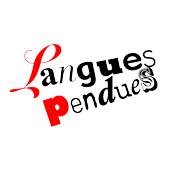 Communiqué Pour diffusion immédiate Longueuil, 4 octobre 2021 – Pour sa cinquième édition, le Laboratoire de l’écrivaine et de l’écrivain des Productions Langues pendues convie les amateurs de littérature à venir assister à une discussion sur le métier d’écrire et à une lecture publique qui auront lieu le samedi 30 octobre à prochain, à 10 h et 15 h, à la Maison de la culture de Longueuil. Pour l’occasion, les écrivains et les écrivaines Daria Colonna, Denise Desautels, Michèle Plomer, Hector Ruiz et Hugo Beauchemin-Lachapelle ainsi que l’artiste en arts visuels Alexandre Masino ont reçu, il y a quelques mois, le double mandat de mettre en chantier un texte littéraire ou une œuvre, et de documenter leur processus de création. Inspirés d’un thème commun Les jardins, ils sont maintenant invités à faire partager aux collègues et au public les fruits de leurs réflexions.  Journée phare du Laboratoire de l’écrivaine et de l’écrivain, dont le processus s’échelonne sur près d’un an, la rencontre du 30 octobre est un samedi littéraire d’échanges sur l’écriture et la création, au cœur du Vieux-Longueuil, entre un public, des écrivaines, des écrivains et un artiste visuel. La discussion, qui débutera à 10 h, offrira aux invité·es la chance d’aborder leur démarche de création et d’interroger leurs pairs sur leur métier et leur parcours, à la lumière du thème donné. Cette discussion sera suivie d’une lecture à 15 h, où les invité·es présenteront au public leurs textes et leurs œuvres, encore inachevés, issus de leurs réflexions des derniers mois et de celles du matin. C’est ainsi que le public aura accès aux étapes intermédiaires du processus créateur, prenant, du même coup, connaissance du travail complexe que demande le métier d’écrivain et d’artiste. Il lui sera ensuite possible de découvrir les textes et les œuvres des invité·es, dans leur version finale, à l’automne 2022, dans un dossier spécial qui sera publié dans la revue littéraire Les écrits. Laboratoire de l’écrivaine et de l’écrivainNotre capacité à rêver, à fabuler et à inventer est sans doute une des parts les plus fortes et lumineuses de notre condition humaine. Or, qu’en est-il du travail qui s’impose à nous dans l’élaboration d’un monde de langage, qu’il soit poétique, narratif, dramatique, discursif ou pictural? Depuis sa première édition en 2017, le Laboratoire de l’écrivaine et de l’écrivain des Productions Langues pendues souhaite s’attarder à ce labeur, et mettre en lumière ses complexités et ses impondérables, en conviant autour d’un thème commun des créateurs.  Le jardin, comme l’a décrit le philosophe Gaston Bachelard à propos des images poétiques, est un bel opérateur d’immensité. Qu’il soit concret, métaphorique ou rêvé, le jardin évoque plusieurs univers superposés, où le travail du langage, de l’écriture, des textures, des couleurs et des corps se croisent et s’interpellent. En plein cœur de l’automne, c’est dans une ambiance festive que nous en partagerons les récoltes. Laboratoire de l’écrivaine et de l’écrivainÀ la maison de la culture de Longueuil, le samedi 30 octobre.Discussion : 10 h.Lecture publique : 15 h.Pour réserver une place à l’une ou l’autre des activités, s’inscrire en ligne au https://languespendues.com/dates-billets/ – 30 –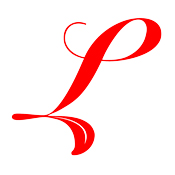 Contacts : Conceptrices de l’événementValérie Carreau, écrivaine et présidente des Productions Langues pendues carreau.valerie@gmail.com. France Mongeau, écrivaine et professeure de littérature au Cégep Édouard-Montpetit  frmongeau@sympatico.ca.Fondatrice et directrice de l’organismeMarie-Claude De Souza, artiste interdisciplinaire languespendues@gmail.com.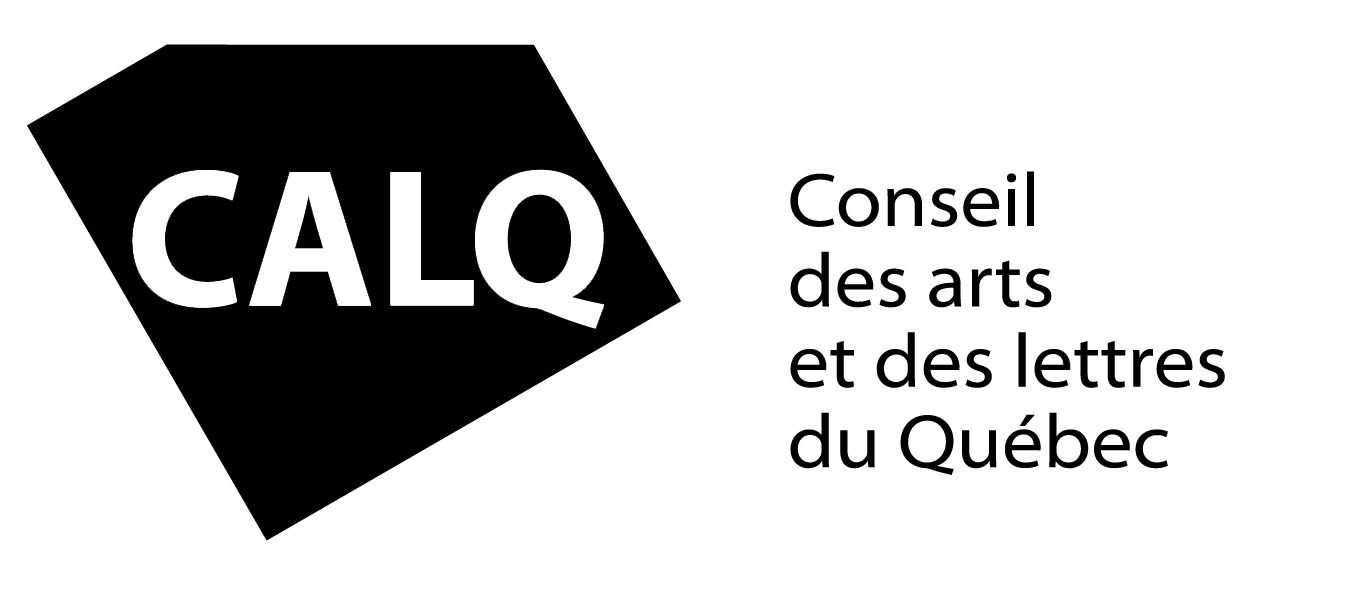 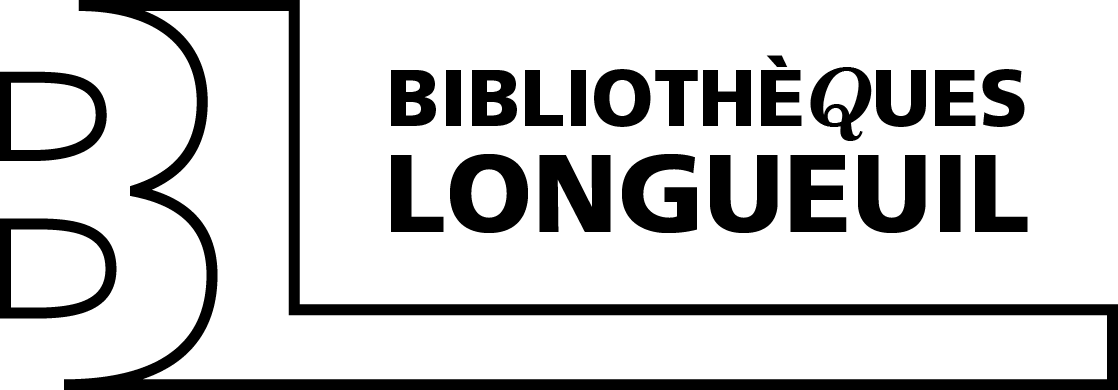 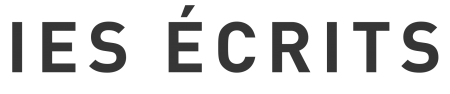 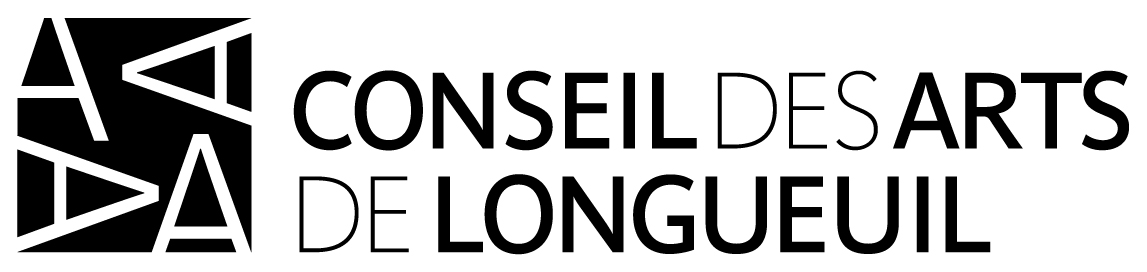 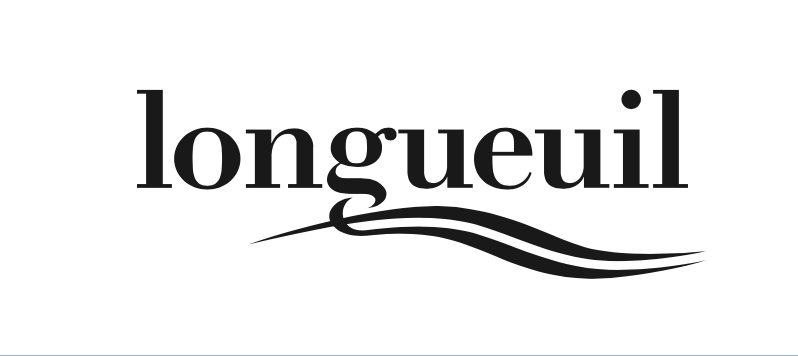 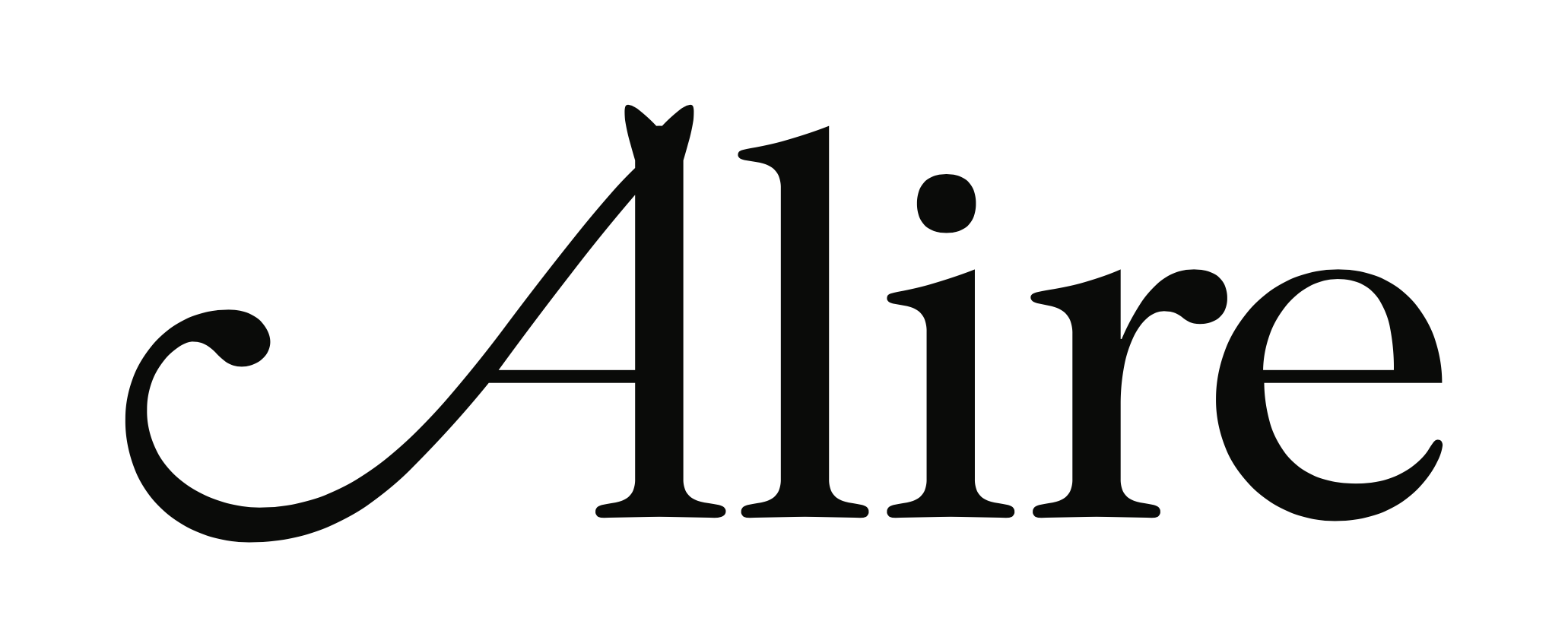 